INFORMACJA O STANIE MIENIA KOMUNALNEGOMIASTA PORĘBA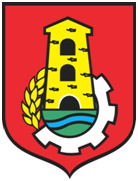 NA DZIEŃ 31 GRUDNIA 2015 ROK.	Mienie publiczne kwalifikowane jest jako mienie państwowe i mienie samorządowe. Mienie państwowe to własność i inne prawa majątkowe przysługujące Skarbowi Państwa albo innym państwowym osobom prawnym (art.441 Kodeksu cywilnego). Natomiast o mieniu samorządowym, w związku z wprowadzeniem trójpłaszczyznowej struktury samorządu terytorialnego, można mówić w znaczeniu węższym lub szerszym.	W znaczeniu węższym pojęcie to odnosi się do mienia komunalnego, określanego jako własność i inne prawa majątkowe należące do poszczególnych gmin i ich związków. W znaczeniu szerszym, mienie to obejmuje także własność i inne prawa majątkowe należące do województwa i wojewódzkich osób prawnych oraz powiatu i powiatowych osób prawnych. Odróżnienie w ramach majątku publicznego mienia państwowego od samorządowego, jak i różnicowanie go w ramach mienia samorządowego, następuje przez przynależność do określonych podmiotów, a nie przez jego zróżnicowanie przedmiotowe. 	 Ustawową definicję mienia komunalnego zawiera art.43 ustawy z dnia 8 marca 1990 roku o samorządzie gminnym (tekst jedn. Dz. U. z 2013 roku poz. 594, z późn. zm.). Zgodnie z tym przepisem mieniem komunalnym jest własność i inne prawa majątkowe, należące do poszczególnych gmin i ich związków oraz mienie innych gminnych osób prawnych, w tym przedsiębiorstw. W skład mienia komunalnego wchodzą, zatem wyłącznie prawa majątkowe, nie wchodzą natomiast prawa niemajątkowe, w stosunku zarówno do dóbr materialnych, jak i niematerialnych. Oprócz własności gminie i innym gminnym osobom prawnym mogą przysługiwać inne prawa majątkowe, np. użytkowanie wieczyste, ograniczone prawa rzeczowe, wierzytelności itp. 	Gminny zasób nieruchomości zdefiniowany jest w art.24 ustawy z dnia 21 sierpnia 1997 roku o gospodarce nieruchomościami (tekst jedn. Dz. U z 2014 roku, poz.518, z późn. zm.) i stanowią go nieruchomości, które w dniu wejścia w życie ustawy stanowiły własność gminy i nie znajdowały się w użytkowaniu wieczystym lub trwałym zarządzie oraz nie były obciążone prawem użytkowania, w tym nieruchomości nabyte na podstawie przepisów ustawy z dnia 10 maja 1990 roku – Przepisy wprowadzające ustawę o samorządzie terytorialnym i ustawę o pracownikach samorządowych. 	Gminny zasób nieruchomości stanowią również nieruchomości, które po dniu wejścia w życie ustawy: zostały nabyte, w drodze umowy, na własność lub w użytkowanie wieczyste,zostały nabyte w drodze wywłaszczenia na rzecz gminy,stały się własnością gminy w drodze zamiany lub darowizny albo, co, do których gmina uzyskała w tym trybie prawo użytkowania wieczystego,stanowiły własność gminy i w stosunku, do których po tym dniu wygasło prawo użytkowania wieczystego, trwałego zarządu lub użytkowania,pozostały po zlikwidowanych lub sprywatyzowanych komunalnych osobach prawnych oraz zlikwidowanych komunalnych jednostkach organizacyjnych,stały się własnością gminy na skutek zrzeczenia się,zostały nabyte w drodze pierwokupu,zostały nabyte w drodze podziałów oraz scaleń i podziałów,zostały przejęte na własność gminy na podstawie innych tytułów prawnych.Informację o stanie mienia sporządzono na podstawie danych otrzymanych z jednostek:Urząd Miasta w Porębie (UM);Miejski Ośrodek Pomocy Społecznej w Porębie (MOPS);Miejski Zespół Szkół w Porębie (MZS)Szkoła Podstawowa nr 2 (SP nr 2)Szkoła Podstawowa nr 3 (SP nr 3)Przedszkole Miejskie w PorębieMiejski Zespół Ekonomiczno Administracyjny Szkół i Przedszkoli (MZEASiP)GOSPODARKA GRUNTAMI Gmina Poręba zajmuje powierzchnię 4004 ha. Składają się na nią:- użytki rolne 							1931 ha - grunty leśne 							1639 ha - grunty zabudowane i zurbanizowane 			  	  196 ha - tereny komunikacyjne 					  149 ha - grunty pod wodami 						    27 ha - tereny różne, nieużytki 					    62 ha Strukturę tą pokazuje wykres nr 1.Wykres . Struktura powierzchni gruntów Gminy Poręba.	Struktura własności gruntów w granicach gminy Poręba przedstawia się następująco:- grunty Skarbu Państwa				1 241 ha- tereny komunalne					   218 ha- tereny prywatne					2 545 haWykres 2. Struktura własności gruntów w granicach gminy Poręba.	Wykorzystanie gruntów stanowiących mienie komunalne Gminy Poręba przedstawia się następująco:PRAWO WŁASNOŚCIGminie przysługuje prawo własności do następujących gruntów:       a. wchodzących w skład gminnego zasobu nieruchomości 			   190 ha w tym:rolnych								    84 haleśnych								    27 hazabudowanych i zurbanizowanych	     		                 56 hapozostałych						  	    23 ha        b. gruntów oddanych w użytkowanie wieczyste	                              	    22 ha        c. gruntów oddanych trwały zarząd, użytkowanie i użyczenie                             6 ha.	Prawa własności przysługują Gminie do terenów zabudowanych, przeznaczonych pod zabudowę, terenów zielonych w mieście, terenów handlowo – usługowych, produkcyjno – przemysłowych, komunikacyjnych, leśnych i terenów oddanych w użytkowanie wieczyste.Grunty oddane w użytkowanie wieczyste na cele mieszkaniowe to osiedla: Wojska Polskiego, Zakładowa, Słowackiego, Projektowana.W użytkowanie wieczyste oddane są także grunty pod garażami.Drogi gminne zajmują powierzchnię 37 ha.W użytkowanie oddany jest grunt o powierzchni: 2186m2 na rzecz SP ZOZ w Porębie,W użyczenie przekazano grunt o powierzchni 2.6034 ha /MOK 0.8023 ha, Klub Sportowy 1.4512 ha. oraz na rzecz OSP Poręba 0.3499 ha. wraz z budynkiem /Gmina wydzierżawia: 27,6 ha gruntów rolnych 1,8 ha gruntów na inne cele (handlowe, usługowe, garażowe) oraz budynek domu pogrzebowego.Gmina jest użytkownikiem wieczystym gruntu Skarbu Państwa oznaczonego nr 9891/9 o pow. 0,4013 ha (były biurowiec FUM).Zestawienie gruntów w mieście Poręba zobrazowano w tabeli nr 1.Tabela . Zestawienie stanu gruntów w mieście Poręba na dzień 31 grudnia 2015 r.TRWAŁY ZARZĄD W Gminie trwały zarząd jest ustanowiony na gruntach o powierzchni 32 309 m2 . Są to grunty będące we władaniu jednostek przedstawionych w tabeli nr 2.Tabela . Trwały zarząd ustanowiony na nieruchomościach gminy.HIPOTEKINieruchomości Gminy są obciążone hipotekami:KW CZ1Z/00024662/5 obciążona jest hipoteką umowną do kwoty 882 000,00 zł na rzecz Międzypowiatowego Banku Spółdzielczego w Myszkowie jako zabezpieczenie roszczeń wynikających z umowy nr 001/10/KD065 z dnia 14 stycznia 2011 r. zmienionej aneksem z dnia 27.06.2013 r. – nieruchomość położona przy ul. Zakładowej - Miejski Ośrodek Sportu i Rekreacji i działki przyległe.KW CZ1Z/00051210/9 obciążona hipoteką zwykłą na kwotę 2 415 024,44 zł na rzecz Zakładu Ubezpieczeń Społecznych – były biurowiec FUM.UDZIAŁY W SPÓŁKACH	Wielkość i wartość udziałów Miasta Poręba w spółkach prawa handlowego obrazuje tabela nr 3.  Tabela . Udziały w spółkach.W roku 2015 udziały w spółkach nie uległy zmianie.GOSPODAROWANIE NIERUCHOMOŚCIAMI	W roku 2015 r. zbyto 1 nieruchomość w trybie bezprzetargowym o pow. 76 m², natomiast w trybie przetargu zbyto 7 działek o łącznej pow. 1879 m². Szczegółowe dane na temat sprzedanych działek prezentuje tabela nr 4.Tabela nr 4 . Sprzedaż nieruchomości gminnych W roku 2015 sprzedano cztery działki przeznaczone pod budowę garaży o wartości 13 776,00 zł (w tym podatek VAT w wysokości 2 576,00 zł).	W roku 2015 gmina sprzedała 9 komunalnych lokali mieszkalnych, z czego do budżetu wpłynęło 244 682,00 zł, w tym:182 082,00 zł – sprzedaż lokali w trybie bezprzetargowym,  62 600,00 zł – sprzedaż lokalu w trybie przetargowym (II przetarg).Ponadto, w grudniu 2015r. zaliczono wpłatę wadium w wysokości 6 625,70 zł na poczet wykupu lokalu mieszkalnego (umowa sprzedaży została zawarta w styczniu 2016 roku). Z tytułu częściowego zwrotu bonifikaty na konto Urzędu Miasta w roku 2015 wpłynęła kwota 859,90 zł. W roku 2015 dokonano zwrotu nadpłaty z roku 2014 w wysokości 0,51 zł za zakup gruntu pod budowę garażu.	DOCHODY UZYSKANE Z GOSPODAROWANIA MIENIEM KOMUNALNYM W OKRESIE SPRAWOZDAWCZYM WYNOSZĄ:Tabela 5. Dochody uzyskane z gospodarowania mieniem komunalnym w okresie sprawozdawczym.	Dochody uzyskane przez Gminę Poręba z tytułu gospodarowania mieniem komunalnym w okresie sprawozdawczym stanowią 5,68% z całości osiągniętych dochodów. Strukturę kształtowania się opisanych dochodów przedstawiono na wykresie nr 3.Wykres 3 . Struktura kształtowania się dochodów uzyskanych z gospodarowania mieniem komunalnym w dochodach Gminy ogółem.Wydatki związane z posiadaniem przez jednostkę prawa własności	Wykres 4.  Wydatki związane z posiadaniem przez jednostkę prawa własności.INWESTYCJEW roku 2015 w Gminie poniesiono nakłady na:Prowadzenie inwestycji związanej z Termomodernizację budynku wielofunkcyjnego przy ul. Mickiewicza oraz budynku SP ZOZ przy ul LWP 20, o wartości 1 127 400,35 zł.W związku z zakończeniem w/w inwestycji w roku 2015 zwiększono wartość brutto środka trwałego o nazwie: Budynek Domu Kultury przy ul. Mickiewicza 2 w Porębie o kwotę 1 006 121,13 zł, natomiast pozostałą kwotę w wysokości 183 358,05 zł przekazano jako nakłady do SP ZOZ.Pozostałe jednostki Gminy Poręba w roku 2015 nie prowadziły inwestycji. Szczegółowy przebieg inwestycji w podziale na zadania zobrazowano w tabeli nr 6.Tabela 6. Zestawienie inwestycji w roku 2015.	ŚRODKI TRWAŁE, (zaksięgowane na koncie 011), którymi gospodaruje Gmina Poręba stanowią wartość brutto 54 118 083,32 zł. Szczegółowe dane w zakresie wartości posiadanych przez jednostki środków oraz stopniu ich umorzenia zawarto w tabeli nr 7, a procentowy udział w całości majątku poszczególnych jednostek przedstawiono na wykresie nr 5.Wykres 5. Procentowy udział jednostek w całości majątku Gminy.Tabela  7. Zestawienie środków trwałych (zgodnie z ewidencją księgową konta 011) na dzień 31.12.2015 r. Gminy Poręba.Grupa 0 Grunty o wartości ogółem   20.410.612,87 zł	W okresie sprawozdawczym stan zasobu nieruchomości Gminy Poręba uległ zwiększeniu w wyniku nabycia nieruchomości oraz zmniejszeniu w wyniku ich zbywania. Zmiany, które nastąpiły w 2015 r. prezentują zestawienia w tabeli nr 8 oraz nr 9. Tabela 8. Nabycie gruntów. Tabela 9. Zbycie gruntów.W wyniku przedstawionych zmian wartość księgowa gruntów Gminy Poręba na dzień 31.12.2015 r. wynosi ogółem 20 168 626,87 zł, w tym:1. grunty 								17 958.949,87 zł2. grunty oddane w użytkowanie wieczyste   			  2 157 508,00 zł3. prawo użytkowania wieczystego 		     		      	       52 169,00 zł	Wartość gruntów w wysokości 241 986,00 zł pozostałych jednostek tj. Miejskiego Zespołu Szkół w Porębie, Szkoły Podstawowej Nr 2, Szkoły Podstawowej Nr 3 oraz Przedszkola uszczegółowiono w podziale na nr geodezyjny, powierzchnię oraz wartość  w tabeli nr 2 na str. 4.Tabela 10. Grupa 1 Budynki i lokale o wartości 18 415 432,21 złW roku 2015 Gmina sprzedała 9 mieszkań komunalnych i dwa budynki jednorodzinne. W roku 2015 wzrosła wartość budynku Domu Kultury o kwotę 1 006 121,13 zł w związku z zakończeniem inwestycji „Termomodernizacja budynku przy ul. Mickiewicza 2”.W pozostałych jednostkach w roku 2015 nie nastąpiły zmiany.Tabela 11. Grupa 2 Obiekty inżynierii lądowej i wodnej o wartości 14 242 720,88 złW grupie 2 w roku 2015 wartość majątku nie zmieniła się.Grupa 3 KOTŁY I MASZYNY ENERGETYCZNE o wartości 40 378,51 złW gr 3 Szkoły posiadają kotły C.O. o wartości 40 378,51 złGrupa 4 MASZYNY URZĄDZENIA I APARATY OGÓLNEGO ZASTOSOWANIA o wartości 386 236,62 zł	W grupie tej Urząd Miasta posiada: zestawy komputerowe, drukarki, laptopy o wartości księgowej 261 469,94 zł. W roku 2015 w formie darowizny z Centrum Personalizacji Dokumentów MSW w Warszawie otrzymano zestaw komputerowy o wartości 4 392,00 zł. Stan środków trwałych grupy 4 w jednostkach przedstawia się następująco: zespoły komputerowe, zmywarka  MZS w Porębie  -  81 539,46 złwęzeł cieplny Przedszkola 			     -  43 227,22 złTabela12.Grupa 5 MASZYNY, URZĄDZENIA I APARATY SPECJALISTYCZNE o wartości 13 533,33 złW roku 2015 stan środków trwałych grupy 5 nie zmienił się.Tabela13. Grupa 6 URZĄDZENIA TECHNICZNE o wartości 141 850,60 złW roku 2015 stan środków trwałych grupy 6 nie zmienił się.Tabela 14. Grupa 7 ŚRODKI TRANSPORTU o wartości 334 028,10 złGmina w roku 2015 w formie darowizny otrzymała autobus AutosanH-9, od Gminy Kleszczów o wartości brutto 100 938,56 zł. Tabela15. Grupa 8 NARZĘDZIA, PRZYRZĄDY, RUCHOMOŚCI I WYPOSAŻENIE o wartości 133 290,20 złW gr 8 w roku 2015 wartość środków trwałych nie uległa zmianie.Wartości niematerialne i prawne zaewidencjonowane w wartości brutto na koncie 020 na dzień 31.12.2015 r.:W Urzędzie Miasta wykazują wartość 182 348,83 zł. W roku 2015 wartość konta 020 wzrosła o kwotę 34 440,00 zł w związku z zakończeniem projektu „Przeciwdziałanie wykluczeniu cyfrowemu w Gminie Poręba”. W Szkole Podstawowej Nr 2 saldo konta 020 wynosi 1 999,00 zł. Jest to program multimedialny „Gotowość szkolna” zakupiony w roku 2013 w ramach programu KAPITAŁ LUDZKI - „Wyrównania szans edukacyjnych uczniów z grup o utrudnionym dostępie do edukacji oraz zmniejszenie różnic w jakości usług edukacyjnych”.W Przedszkolu Miejskim konto 020 wykazuje wartość 3 824,87 zł i w ciągu roku nie odnotowano żadnych zmian. Na przedstawioną wartość składa się: licencja i programy operacyjne.W MOPS Poręba, na dzień 31.12.2015 r. stan konta wynosi 3 276,63 zł. Na dzień 31.12.2015 r. stan na koncie 020 wszystkich jednostek wynosi 191 449,33 złOpis mieniaPowierzchnia w haWartość w tys. złGRUNTY KOMUNALNE ogółem19020 169Użytki rolne ogółem84 7 8181. grunty orne49 4 5542. sady0       03. łąki trwałe151 9804. pastwiska trwałe4   2245. grunty rolne zabudowane7 7006. rowy9  360Grunty leśne oraz zadrzewione i zakrzewione ogółem271 0801. lasy271 0802. grunty zadrzewione i zakrzaczone0      0Grunty zabudowane i zurbanizowane- ogółem569 3801. tereny mieszkaniowe162 8832. tereny przemysłowe1   2503. inne tereny zabudowane0      04. Zurbanizowane tereny niezabudowane0      05. tereny rekreacyjne i wypoczynkowe2 3006. użytki rolne0    07. drogi375 9478. tereny kolejowe0      0Pozostałe grunty231 8911. Grunty pod wodami6   6002. Nieużytki15   8443. Tereny różne2   447LpNazwa jednostkiNr geodezyjny działkiPowierzchnia działek w m2Wartość gruntów w zł1Miejskie Przedszkole w Porębie7458/909 06036 000,002Miejski Zespół Szkół przy ul. LWPHala Sportowa przy MZS428/3, 7428/47428/17429/110 4762 137485104 476,003Szkoła Podstawowa nr 2 w Porębie4738/9, 4738/1, 7766/5, 4819/5, 4819/63 69536 950,004Szkoła Podstawowa nr 3 w Porębie228/36 45664 560,00OgółemOgółemOgółem32 309241 986,00LPSPÓŁKAUdziały w %Kwota1FUM PORĘBA0,92256 358,842Miejskie Przedsiębiorstwo Gospodarki Komunalnej i Mieszkaniowej PORĘBA100500 000,003Miejskie Przedsiębiorstwo Wodociągówi Kanalizacji w Porębie1002 804 000,00OGÓŁEM UDZIAŁY W SPÓLKACHOGÓŁEM UDZIAŁY W SPÓLKACHOGÓŁEM UDZIAŁY W SPÓLKACH3 560 358,84L.p.Nr działki i opisPołożeniePow. działki w m2Uchwała w sprawie sprzedaży Nr i dataAkt Notarialny Nr i dataTryb sprzedażyCena sprzedażybrutto17458/46 działka zabudowanaul. Cisowa 2581VII/53/11 28.04.2011Nr 1687/201517.03.2015r.II przetarg63 000,0021860/4działka zabudowanaul. Kopernika76XXXIII/283/13 27.12.2013Nr 3394/201521.05.2015bezprzetargowy 1 673,00313525/127działka niezabudowanaul. Zakładowa38XLV/287/1027.04.2010Nr 4707/201509.07.2015I przetarg 3 690,00413525/128 działka niezabudowanaul. Zakładowa39XLV/287/1027.04.2010Nr 4713/2015 09.07.2015I przetarg3 567,0057474/3działka zabudowanaul. Cisowa 3790X/64/1529.06.2015Nr 6999/201522.10.2015I przetarg105 000,00613525/21działka niezabudowanaul. Zakładowa39XLV/287/1027.04.2010Nr 7005/201522.10.2015I przetarg3 321,00713525/42działka niezabudowanaul. Zakładowa 38XLV/287/1027.04.2010Nr 7011/2015I przetarg3 198,0087434/335działka niezabudowanaul. Zakładowa354X/63/15Nr 7679/201525.11.2015I przetarg16 750,00Ogółem wartość sprzedanych nieruchomościOgółem wartość sprzedanych nieruchomościOgółem wartość sprzedanych nieruchomościOgółem wartość sprzedanych nieruchomościOgółem wartość sprzedanych nieruchomościOgółem wartość sprzedanych nieruchomościOgółem wartość sprzedanych nieruchomości200 199,00LpRozdz§TreśćPlanWykonanie1010950750Dochody z tytułu najmu i dzierżawy składników majątkowych500,00546,312700040750Wpływy z czynszu mieszkaniowego1 000 000,00674 596,393700050470Wpływy z opłat za trwały zarząd, użytkowanie, służebność i użytkowanie wieczyste nieruchomości76 000,0031 216,774700050750Dochody z najmu i dzierżawy składników majątkowych85 000,0088 705,715700050760Wpływy z tytułu przekształcenia prawa użytkowania wieczystego w prawo własności 10 000,000,006700050770Wpływy z tytułu odpłatnego nabycia prawa własności964 000,00449 790,097700050870Wpływy ze sprzedaży składników majątkowych0,00252,038700050910Odsetki od nieterminowych wpłat z tytułu podatków i opłat6 000,00 0,009700050920Pozostałe odsetki 0,002 443,0510756180490Opłaty z tytułu zajęcia pasa drogowego31 000,0031 252,5611756180920Pozostałe odsetki od opłaty z tyt. zajęcia pasa drogowego0,008,25OGÓŁEMOGÓŁEMOGÓŁEMOGÓŁEM2 172 500,001 278 811,16WydatkiWartość w zł1. Ogłoszenia o zbycie nieruchomości2 955,422. Określenie wartości rynkowej nieruchomości16 863,303. Podział działek, ustalenie granic7 969,124. Opłaty za wypisy, opłata za akt notarialny2 558,315. Opłata roczna za użytkowanie wieczyste2 829,186. Odszkodowanie za przejęcie nieruchomości8 291,007. Inwentaryzacja obiektów gminnych4 370,508. Pozostałe usługi313,65OGÓŁEM46 150,48LpZadanieStan na1.01.2015Zwiększenia/zmniejszenia na koncie 080 w roku 2015Stan na31.12.2015UWAGI1Budowa – ul. Mierzejewskiego71 800,000,0071 800,00Inwestycja kontynuowana2Termomodernizacja wraz z wymianą ciepła wewnętrznej instalacji budynku Urzędu Miasta9 000,000,009 000,00Nakłady poniesione w roku 20093Monitoring Miasta20 672,900,0020 672,90Nakłady poniesione w roku 20104Opracowanie projektu konserwatorskiego wieży wyciągowej do transportu wsadu wielkopiecowego30 370,000,0030 370,00Nakłady poniesione w roku 20125Budowa kanalizacji na osiedlu Kolonia6 150,000,006 150,00Nakłady poniesione w roku 20126Opracowanie dokumentacji dotyczącej rozbudowy targowiska miejskiego w Porębie2 645,000,002 645,00Inwestycja kontynuowana7Termomodernizacja budynku wieofunkcyjnego przy ul. Mickiewicza oraz budynku SP ZOZ ul LWP 2062 078,831 127 400,351 189 479,18Inwestycja zakończona8Modernizacja boiska MKS Poręba wraz z budowa zaplecza sanitarno-szatniowego22 017,0022 017,00Inwestycja kontynuowanaOGÓŁEM Urząd MiastaOGÓŁEM Urząd Miasta224 733,731 127 400,351 352 134,08LpNazwa bruttoStan w tym:w tym:w tym:w tym:w tym:w tym:w tym:w tym:w tym:Lpjednostkiumorzenienagr 0gr 1gr 2gr 3gr 4gr 5gr 6gr 7gr 8Lporganizacyjnejnetto31.12.2015 r.GruntyBudynki Obiekty inżynieriiKotły i maszynymaszyny, urządzenia i aparatySpecjalistyczne maszyny, UrządzeniaŚrodkinarzędzia przyrządyGruntyi lokalelądowej i wodnej energetyczneogólnego zastosowania Urządzenia i aparatytechnicznetransporturuchomości i wyposażenieUrządbrutto42 275 346,9620 168 626,877 379 819,2514 024 545,830,00261 469,944 182,0359 843,51334 028,1042 831,431Miastaumorzenie13 560 594,9133 909,814 441 467,458 406 314,260,00253 178,184 098,3644 925,92334 028,1042 672,83netto28 714 752,0520 134 717,062 938 351,805 618 231,570,008 291,7683,6714 917,590,00158,60Miejskibrutto7 000,000,000,000,000,000,000,000,000,007 000,002Ośrodekumorzenie5 084,710,000,000,000,000,000,000,000,005 084,71Pomocy Społecznejnetto1 915,290,000,000,000,000,000,000,000,001 915,29Miejskibrutto10 128 974,46104 476,009 712 890,23120 853,995 049,7781 539,460,0048 080,500,0056 084,513Zespółumorzenie1 787 397,790,001 548 140,3768 889,275 049,7781 539,460,0028 454,410,0055 324,51Szkółnetto8 341 576,67104 476,008 164 749,8651 964,720,000,000,0019 626,090,00760,00Szkołabrutto394 686,9436 950,00195 477,4880 990,2632 814,000,000,0033 926,590,0014 528,614Podstawowaumorzenie174 472,270,00101 456,5725 121,516 890,940,000,0030 533,940,0010 469,31Nr 2netto220 214,6736 950,0094 020,9155 868,7525 923,060,000,003 392,650,004 059,30Szkołabrutto770 685,4164 560,00678 034,2216 330,802 514,740,000,000,000,009 245,655Podstawowaumorzenie179 262,970,00154 088,4913 414,092 514,740,000,000,000,009 245,65Nr 3netto591 422,4464 560,00523 945,732 916,710,000,000,000,000,000,00brutto541 389,5536 000,00449 211,030,000,0043 227,229 351,300,000,003 600,006Przedszkoleumorzenie221 278,390,00165 099,870,000,0043 227,229 351,300,000,003 600,00netto320 111,1636 000,00284 111,160,000,000,000,000,000,000,00brutto0,000,000,000,000,000,000,000,000,000,007MZEASiPumorzenie0,000,000,000,000,000,000,000,000,000,00netto0,000,000,000,000,000,000,000,000,000,00ogółem jednostkiogółem jednostkibrutto54 118 083,3220 410 612,8718 415 432,2114 242 720,8840 378,51386 236,6213 533,33141 850,60334 028,10133 290,20ogółem jednostkiogółem jednostkiumorzenie15 928 091,0433 909,816 410 252,758 513 739,1314 455,45377 944,8613 449,66103 914,27334 028,10126 397,01ogółem jednostkiogółem jednostkinetto38 189 992,2820 376 703,0612 005 179,465 728 981,7525 923,068 291,7683,6737 936,330,006 893,19Lp.TreśćPowierzchnia w haWartość księgowa gruntu w zł1Nabycie niezabudowanych nieruchomości oznaczonych numerami: 5940/5 oraz 5940/6, zajętych pod chodnik łączący drogę krajową z drogą gminną.Akt Not. Nr 7019/2015 z 22.10.2015r.0,04307 388,00RazemRazem0,04307 388,00Lp.TreśćWartość księgowa gruntu w zł1- nieużytki3 894,002- budowlane19 004,003- grunty pod lokalami mieszkalnymi7 947,00RazemRazem30 845,00 KŚTBudynki i lokaleBudynki i lokaleWartość brutto w zł103Budynek usługowyBudynek usługowy15 994,20105Budynki biurowe: Budynek Urzędu Miasta, Policji, Poczty, Biurowiec otrzymany z FUM PorębaBudynki biurowe: Budynek Urzędu Miasta, Policji, Poczty, Biurowiec otrzymany z FUM Poręba922 942,08107Budynki oświaty, nauki i kultury oraz budynki sportoweBudynki oświaty, nauki i kultury oraz budynki sportowe1 532 641,30108Budynki gospodarczeBudynki gospodarcze16 901,37109Inne budynki - Straży, Dom pogrzebowy, były budynek telekomunikacjiInne budynki - Straży, Dom pogrzebowy, były budynek telekomunikacji369 066,60110Budynki mieszkalneBudynki mieszkalne4 522 273,70Ogółem środki trwałe grupa 1 Urzędu MiastaOgółem środki trwałe grupa 1 Urzędu MiastaOgółem środki trwałe grupa 1 Urzędu Miasta7 379 819,25Budynki Miejskiego Zespołu SzkółHala widowiskowo sportowa przy MZSBudynek Szkoły Podstawowej nr 2Budynek Szkoły Podstawowej nr 3Budynek Przedszkola2 043 566,227 669 324,01195 477,48678 034,22449 211,03Ogółem środki trwałe grupa 1 Urzędu Miasta + JednostkiOgółem środki trwałe grupa 1 Urzędu Miasta + JednostkiOgółem środki trwałe grupa 1 Urzędu Miasta + Jednostki18 415 432,21KŚT Obiekty inżynierii lądowej i wodnejObiekty inżynierii lądowej i wodnejWartość brutto w zł211Sieci wodociągowe, zbiorniki wodne, sieci kanalizacji sanitarnejSieci wodociągowe, zbiorniki wodne, sieci kanalizacji sanitarnej1 639 972,83220Ulice, drogiUlice, drogi5 609  566,19223MostyMosty1 012 679,11224Budowle wodneBudowle wodne665 519,09225Otwory studzienneOtwory studzienne38 876,45290Budowle sportowe i rekreacyjneBudowle sportowe i rekreacyjne1 868 424,65291Wiaty przystankowe - 19 sztukWysypisko komunalneOgrodzeniaWiaty przystankowe - 19 sztukWysypisko komunalneOgrodzenia97 869,022 993 496,2498 142,25Ogółem środki trwałe grupa 2 Urzędu MiastaOgółem środki trwałe grupa 2 Urzędu MiastaOgółem środki trwałe grupa 2 Urzędu Miasta14 024 545,83  -  MZS  nawierzchnie, ogrodzenia, miasteczko ruchu drogowego 120 853,99 -  SP nr 2 nawierzchnie, ogrodzenia i plac zabaw 80 990,26-  SP nr 3 nawierzchnie i ogrodzenia 16 330,80Ogółem środki trwałe grupa 2 Urzędu Miasta + JEDNOSTKIOgółem środki trwałe grupa 2 Urzędu Miasta + JEDNOSTKIOgółem środki trwałe grupa 2 Urzędu Miasta + JEDNOSTKI14 242 720,88KŚTMASZYNY, URZĄDZENIA I APARATY SPECJALISTYCZNEWartość brutto w zł578Kuchnia polowa4 182,03Ogółem środki trwałe grupa 5 Urzędu MiastaOgółem środki trwałe grupa 5 Urzędu Miasta4 182,03Patelnia elektryczna, zmywarka Przedszkola Miejskiego9 351,30Ogółem środki trwałe grupa 5 Urzędu Miasta + JEDNOSTKIOgółem środki trwałe grupa 5 Urzędu Miasta + JEDNOSTKI13 533,33KŚTURZĄDZENIA TECHNICZNEURZĄDZENIA TECHNICZNEWartość brutto w zł624Urządzenia alarmoweUrządzenia alarmowe12 816,60626Urządzenia telefoniczneUrządzenia telefoniczne17 876,61629Urządzenie radioweUrządzenie radiowe3 538,00663Urządzenia przeciwpożaroweUrządzenia przeciwpożarowe25 612,30Ogółem środki trwałe grupa 6 Urzędu MiastaOgółem środki trwałe grupa 6 Urzędu MiastaOgółem środki trwałe grupa 6 Urzędu Miasta59 843,51– MZS Nagłośnienie hali widowiskowo-sportowej, sprzęt nagłaśniający, maszyna zmywająca - SP nr 2 szambo ekologiczne 48 080,5033 926,59Ogółem środki trwałe grupa 6 Urząd Miasta + JednostkiOgółem środki trwałe grupa 6 Urząd Miasta + JednostkiOgółem środki trwałe grupa 6 Urząd Miasta + Jednostki141 850,60KŚTŚRODKI TRANSPORTUWartość brutto w zł741Samochód marki Opel – Urząd Miasta41 073,00743Samochody pożarnicze – 4 pojazdy142 816,54741Samochód straży miejskiej – 1 pojazd49 200,00744Autobus100 938,56Ogółem środki trwałe grupa 7334 028,10KŚTKŚTNARZĘDZIA, PRZYRZĄDY, RUCHOMOŚCI I WYPOSAŻENIEWartość brutto w zł800800Zegar elektryczny na budynku straży12 810,00803803Kserokopiarki, maszyny23 194,64806806Urządzenie1 426,79808808Serwerownia5 400,00Ogółem środki trwałe grupa 8 Urząd Miasta Ogółem środki trwałe grupa 8 Urząd Miasta Ogółem środki trwałe grupa 8 Urząd Miasta 42 831,43- MOPS kopiarki, aparaty, - MOPS kopiarki, aparaty, 7 000,00- MZS kserokopiarki, patelnie elektryczne, przyrządy do ćwiczeń rowery treningowe, tablice interaktywne - MZS kserokopiarki, patelnie elektryczne, przyrządy do ćwiczeń rowery treningowe, tablice interaktywne 56 084,51- SP Nr 2 patelnia elektryczna, zestaw wyposażenia kuchennego,  zestaw multimedialny- SP Nr 2 patelnia elektryczna, zestaw wyposażenia kuchennego,  zestaw multimedialny14 528,61-  SP NR 3, wyparzacz gastronomiczny, patelnia elektryczna -  SP NR 3, wyparzacz gastronomiczny, patelnia elektryczna 9 245,65-  Przedszkole kserokopiarka-  Przedszkole kserokopiarka3 600,00Ogółem środki trwałe grupa 8 Urząd Miasta + JednostkiOgółem środki trwałe grupa 8 Urząd Miasta + JednostkiOgółem środki trwałe grupa 8 Urząd Miasta + Jednostki133 290,20